CÓMO AUTORIZAR / RECHAZAR  LA SOLICITUD DE PERMISOIngresar a  SAIA, con su nombre de usuario y clave de acceso: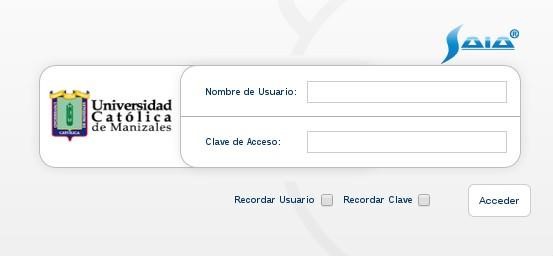 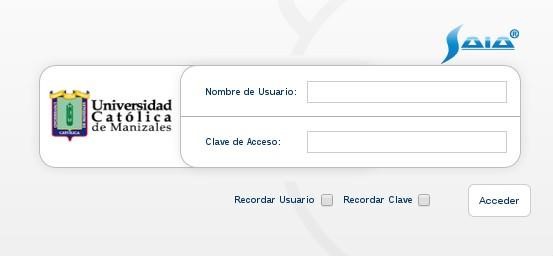 Paso 1. De clic en la pestaña de “Documentos”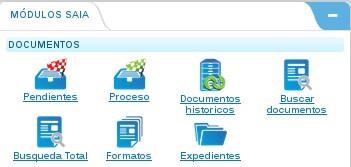 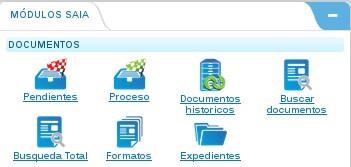 Paso 2. De clic en el botón “Pendientes”Paso 3. En el listado de documentos pendientes ingrese al documento de  solicitud de permiso que va a tramitar.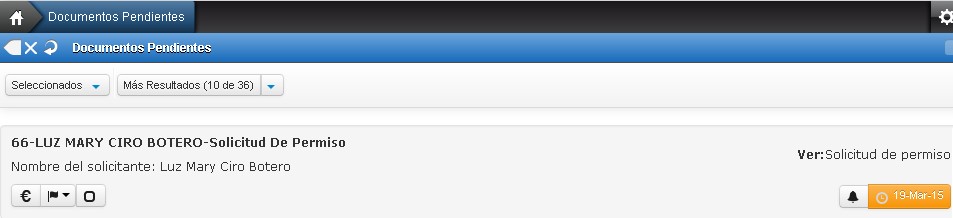 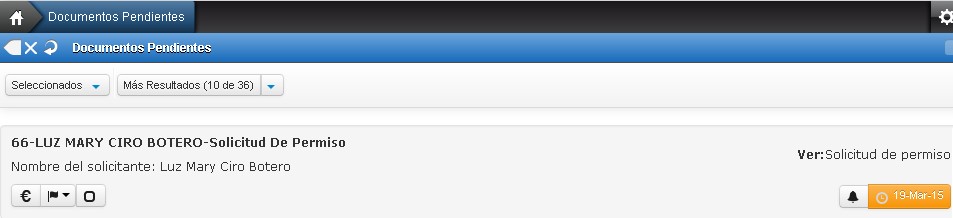 Paso 4. En la parte izquierda de clic al enlace “Autorización/Rechazo”.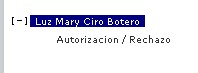 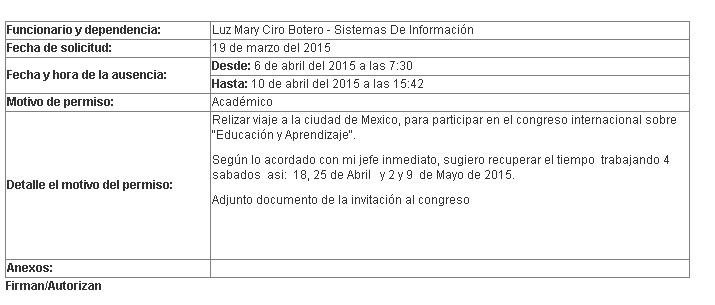 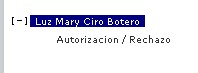 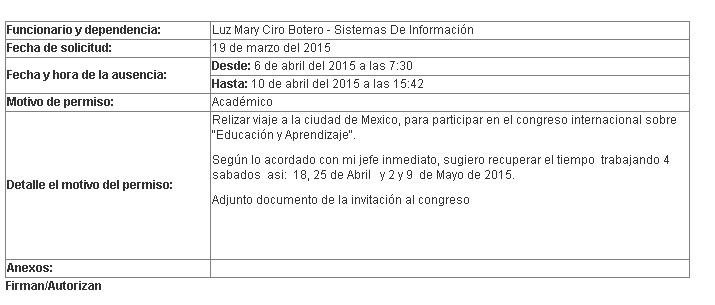 Paso 5: Diligencie los campos de la plantilla y de clic en “Continuar”.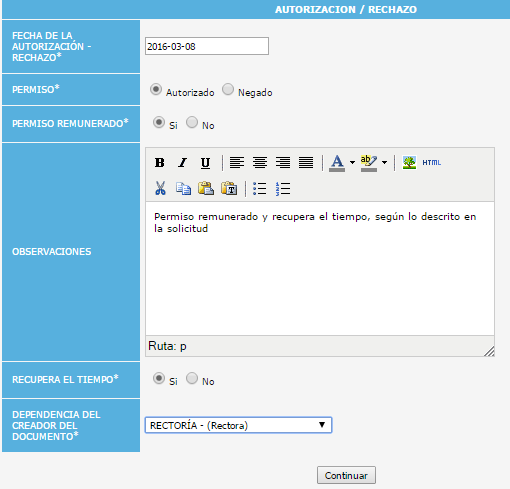 Paso 5: Diligenciado el formato el proceso termina con la Autorización o Rechazo de la solicitud, según la imagen adjunta.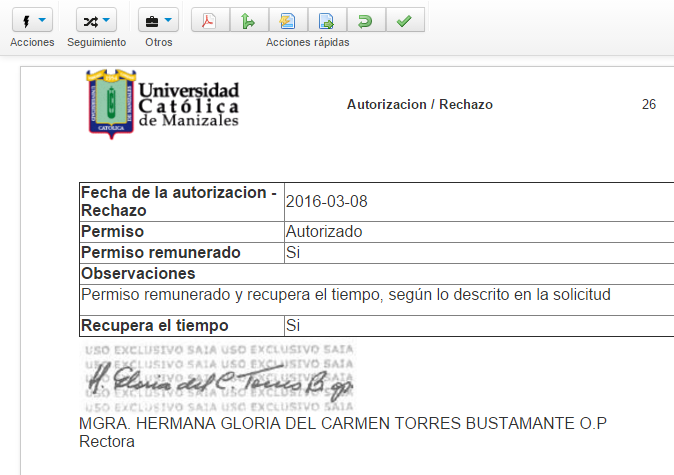 Nota: Tanto el usuario solicitante como las personas que intervienen en el proceso de aprobación pueden hacer seguimiento al estado de su solicitud desde  el comienzo hasta el final  de la misma.CONTROL DE CAMBIOSElaboróRevisóAprobóFecha de vigenciaCoordinación Unidad de Sistemas de InformaciónAseguramiento de la Calidad RectoríaNoviembre de 2015ITEMMODIFICACIÓN